АДМИНИСТРАЦИЯ НОВОДМИТРИЕВСКОГО СЕЛЬСКОГО ПОСЕЛЕНИЯ СЕВЕРСКОГО РАЙОНАПОСТАНОВЛЕНИЕот 17 июля 2019  г.		№ 75                                             станица НоводмитриевскаяО проведении второго этапа ликвидации  МКУ «Централизованная бухгалтерия Новодмитриевского сельского поселения Северского района»  и составлении промежуточного балансаВ соответствии с Постановлением администрации Новодмитриевского сельского поселения Северского района от 06.12.2017 г. № 214,  Уставом  Новодмитриевского сельского поселения,  п о с т а н о в л я ю:1. Приступить ко второму этапу ликвидации  МКУ «Централизованная бухгалтерия Новодмитриевского сельского поселения Северского района»;2. Утвердить промежуточный баланс  МКУ «Централизованная бухгалтерия Новодмитриевского сельского поселения   Северского района», ИНН 2348035542, для завершения процедур по ликвидации на дату 17.07.2019 г.  в сумме 0, 00 рублей;3.  Поручить председателю ликвидационной комиссии Шамраевой Елене Викторовне  уведомить инспекцию Федеральной налоговой службы по Северскому району   Краснодарского края о  проведении окончательных ликвидационных процедур в отношении МКУ «Централизованная бухгалтерия Новодмитриевского сельского поселения Северского района»; 4. Контроль за выполнением настоящего постановления оставляю за собой.5. Постановление вступает в силу со дня его подписания.Глава Новодмитриевского сельского поселения Северского района                                                                       Е.В. ШамраеваПроект подготовлен и внесён:      Юрисконсульт                                                                              Н.Ю. МаленковаПроект согласован: Начальник общего отдела                         Е.Н. Шутько 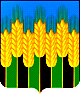 